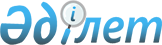 О повышении (понижении) ставок земельного налога на земельные участки города Кокшетау, населенных пунктов в административных границах города Кокшетау и об утверждении схемы зонирования земель города Кокшетау, населенных пунктов в административных границах города КокшетауРешение Кокшетауского городского маслихата Акмолинской области от 22 ноября 2018 года № С-24/6. Зарегистрировано Департаментом юстиции Акмолинской области 19 декабря 2018 года № 6944
      Примечание РЦПИ.

      В тексте документа сохранена пунктуация и орфография оригинала.
      В соответствии со статьей 8 Земельного кодекса Республики Казахстан от 20 июня 2003 года, статьей 510 Кодекса Республики Казахстан от 25 декабря 2017 года "О налогах и других обязательных платежах в бюджет (Налоговый кодекс)", Кокшетауский городской маслихат РЕШИЛ:
      1. Утвердить схему зонирования земель города Кокшетау, населенных пунктов в административных границах города Кокшетау, согласно приложению 1.
      2. Повысить (понизить) ставки земельного налога на земельные участки города Кокшетау, населенных пунктов в административных границах города Кокшетау, согласно приложению 2.
      3. Признать утратившими силу следующие решения Кокшетауского городского маслихата:
      1) решение Кокшетауского городского маслихата "О повышении (понижении) ставок земельного налога на земельные участки города Кокшетау, населенных пунктов в административных границах города Кокшетау и об утверждении схемы зонирования земель города Кокшетау, населенных пунктов в административных границах города Кокшетау" от 25 ноября 2016 года № С-5/8 (зарегистрировано в Реестре государственной регистрации нормативных правовых актов № 5619, опубликовано 23 декабря 2016 года в информационно-правовой системе "Әділет");
      2) решение Кокшетауского городского маслихата "О внесении изменений в решение Кокшетауского городского маслихата от 25 ноября 2016 года № С-5/8 "О повышении (понижении) ставок земельного налога на земельные участки города Кокшетау, населенных пунктов в административных границах города Кокшетау и об утверждении схемы зонирования земель города Кокшетау, населенных пунктов в административных границах города Кокшетау" от 20 марта 2018 года № С-19/7 (зарегистрировано в Реестре государственной регистрации нормативных правовых актов № 6511, опубликовано 11 апреля 2018 года в Эталонном контрольном банке нормативных правовых актов Республики Казахстан в электронном виде).
      4. Настоящее решение вступает в силу со дня государственной регистрации в Департаменте юстиции Акмолинской области и вводится в действие с 1 января 2019 года.
      "СОГЛАСОВАНО"
      "22" ноября 2018 года Схема зонирования земель города Кокшетау, населенных пунктов в административных границах города Кокшетау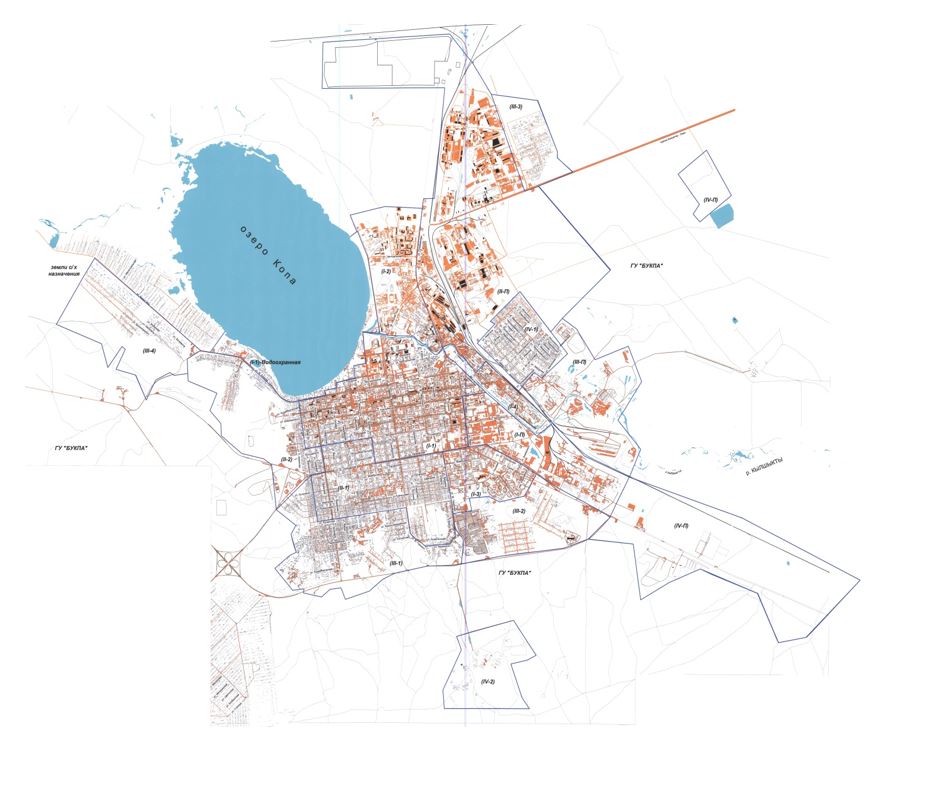 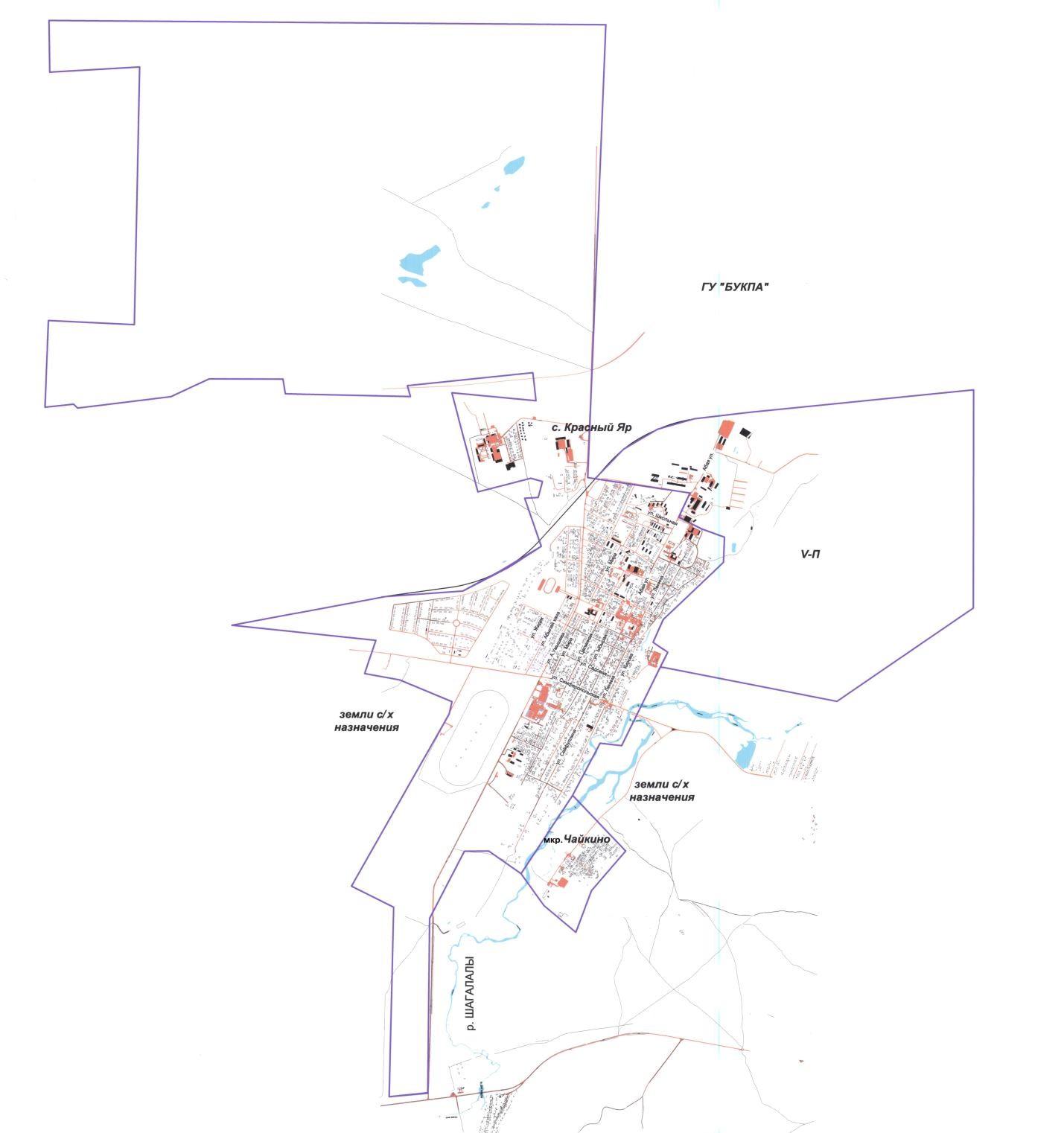 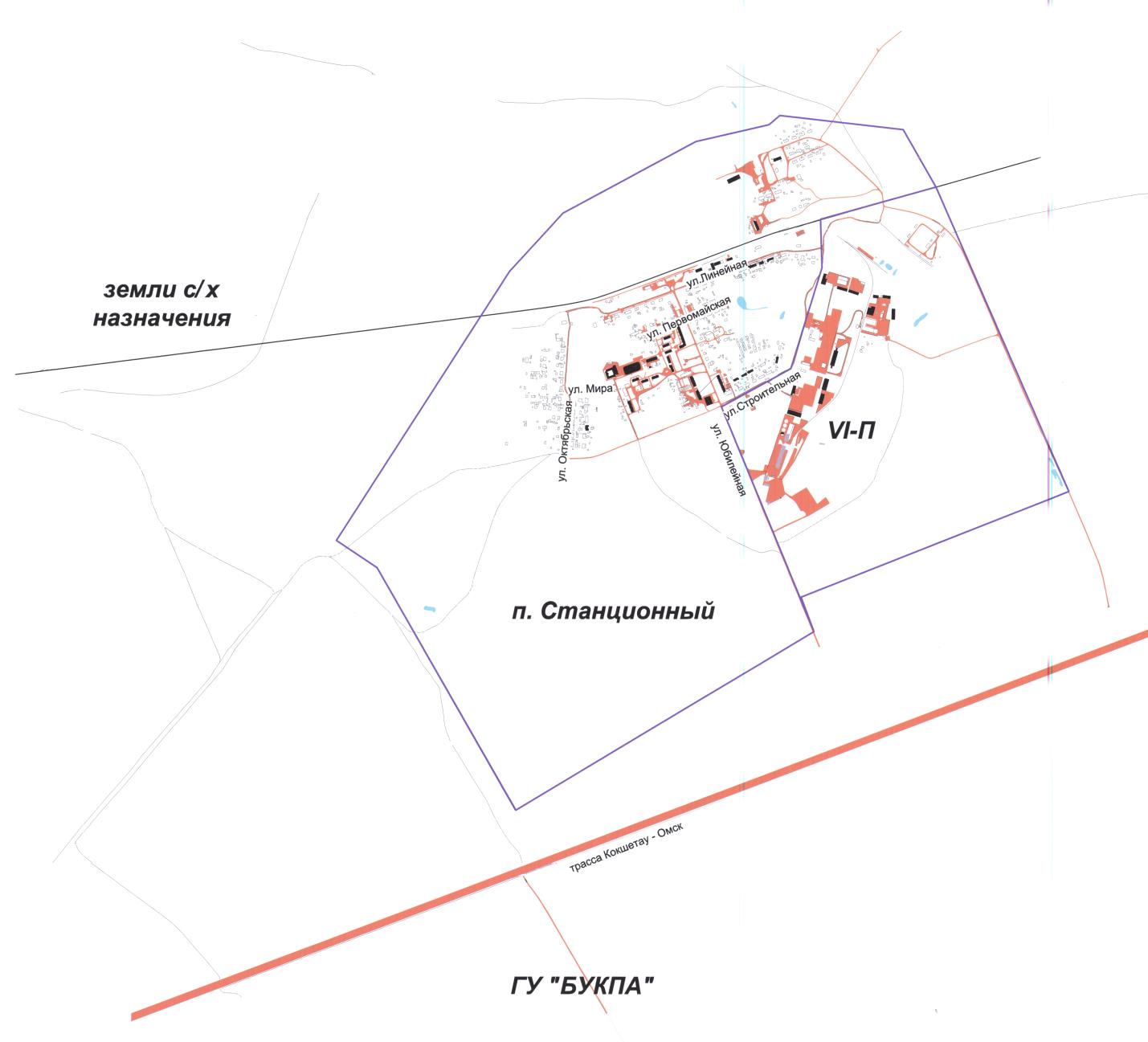 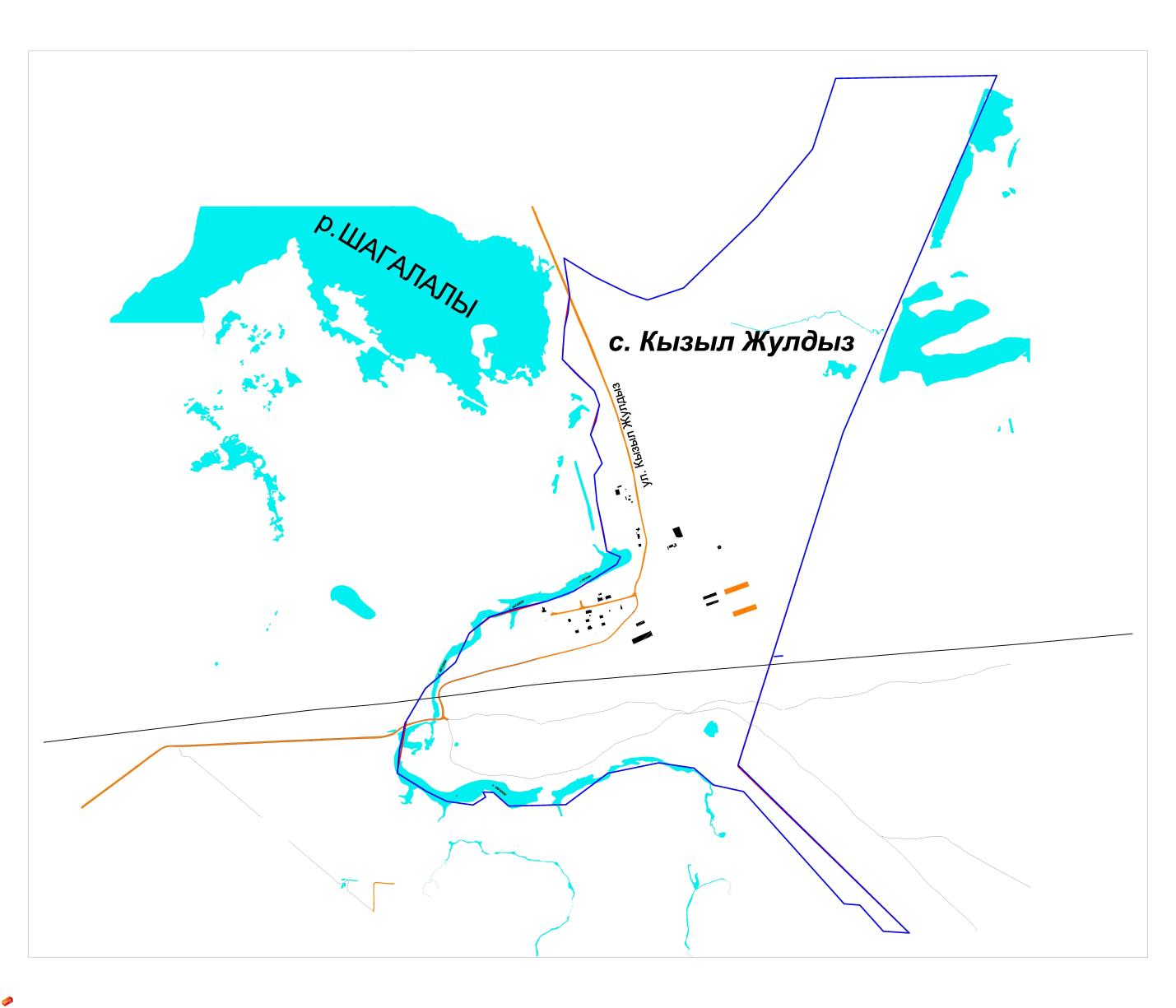  Повышение (понижение) ставок земельного налога на земельные участки города Кокшетау, населенных пунктов в административных границах города Кокшетау
					© 2012. РГП на ПХВ «Институт законодательства и правовой информации Республики Казахстан» Министерства юстиции Республики Казахстан
				
      Председатель
24-ой внеочередной сессии
Кокшетауского городского
маслихата шестого созыва

Ж.Амиржанов

      Секретарь
Кокшетауского городского
маслихата шестого созыва

Е.Исимбаев

      Аким города Кокшетау

Е.Маржикпаев
Приложение 1 к решению
Кокшетауского городского
маслихата от 22 ноября
2018 года № С-24/6
№ Зоны
Наименование зоны
I-1 , I-1 Водоохранная, I-2, I-3, I-4, ІІ-1, ІІ-2, ІІІ-1,

ІІІ-2, ІІІ-3, ІІІ-4, IV-1, IV-2, I-П, II-П, III-П, IV-П
город Кокшетау
Зона села Красный Яр, V-П
село Красный Яр
Зона микрорайона Чайкино
микрорайон Чайкино
Зона поселка Станционный, VI-П
поселок Станционный
Зона села Кызыл Жулдыз
село Кызыл ЖулдызПриложение 2 к решению
Кокшетауского городского
маслихата от 22 ноября
2018 года № С-24/6
№
№ Зоны
Наименование зоны
Повышение (понижение) ставок земельного налога (%)
1
I-1
город Кокшетау
+50
2
I-1 Водоохранная
город Кокшетау
+50
3
I-2
город Кокшетау
+46
4
I-3
город Кокшетау
+39
5
I-4
город Кокшетау
+38
6
ІІ-1
город Кокшетау
+37
7
ІІ-2
город Кокшетау
+36
8
ІІІ-1
город Кокшетау
+31
9
ІІІ-2
город Кокшетау
+26
10
ІІІ-3
город Кокшетау
+11
11
ІІІ-4
город Кокшетау
+10
12
IV-1
город Кокшетау
+2
13
IV-2
город Кокшетау
-13
14
Зона села Красный Яр
село Красный Яр
+4
15
Зона микрорайона Чайкино
микрорайон Чайкино
-14
16
Зона поселка Станционный
поселок Станционный
-18
17
Зона села Кызыл Жулдыз
село Кызыл Жулдыз
-36
18
I-П
город Кокшетау
+46
19
II-П
город Кокшетау
+39
20
III-П
город Кокшетау
+30
21
IV-П
город Кокшетау
+17
22
V-П
село Красный Яр
+7
23
VI-П
поселок Станционный
0